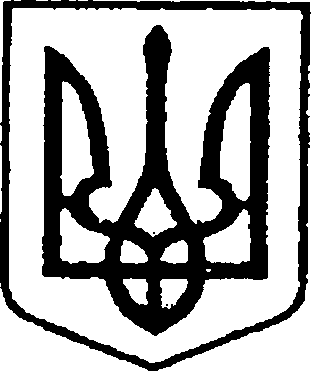 УКРАЇНАЧЕРНІГІВСЬКА ОБЛАСТЬН І Ж И Н С Ь К А    М І С Ь К А    Р А Д А4 сесіяVIIIскликанняР І Ш Е Н Н Я   від24  грудня  2020  року               м. Ніжин                       № 49-4/2020Відповідно до статей 25, 26, 42, 59, 73 Закону України “Про місцеве самоврядування в Україні”, Земельного кодексу України, Податкового кодексу України, Закону України “Про оренду землі”, рішення Ніжинської міської ради шостого скликання від 08 липня 2015 року №6-69/2015 “Про затвердження місцевих податків”,Регламенту Ніжинської міської ради Чернігівської області затвердженого рішенням Ніжинської міської ради Чернігівської області від 27 листопада 2020 року № 3-2/2020, клопотання підприємств та організацій, міська рада вирішила:1.Затвердити проект землеустрою щодо відведення земельної ділянки та  надати у власність Об’єднанню співвласників багатоквартирного будинку «Гарант 16» земельну ділянку площею 0,0716га за адресою: м. Ніжин, вул. Графська,16, кадастровий номер 7410400000:01:011:0009, для будівництва і обслуговування багатоквартирного житлового будинку. Встановлено земельний сервітут на земельну ділянку площею 0,0066га на право  проїзду на транспортному засобі по наявному шляху.2. Начальнику управління комунального майна та земельних відносин Ніжинської міської ради Онокало І.А. забезпечити оприлюднення даного рішення на офіційному сайті Ніжинської міської ради протягом п`яти робочих днів з дня його прийняття.3. Організацію виконання даного рішення покласти на першого заступника міського голови з питань діяльності виконавчих органів ради ВовченкаФ.І. та управління комунального майна та земельних відносин Ніжинської міської ради.4.Контроль за виконанням даного рішення покласти на постійнукомісіюміської ради з питаньрегулюванняземельнихвідносин,архітектури, будівництва та охоронинавколишньогосередовища.Міський голова							Олександр КОДОЛАВізують:секретарміської ради							Ю.Ю. Хоменкоперший заступник міськогоголови з питаньдіяльностівиконавчихорганів ради 	Ф.І. Вовченкопостійнакомісіяміської ради з питаньрегулюванняземельнихвідносин,архітектури,будівництва таохоронинавколишнього середовища                                                       В.В. Глоткопостійнакомісіяміської ради з питаньрегламенту, законності, охорони праві свобод громадян, запобіганнякорупції,адміністративно-територіального устрою,депутатськоїдіяльності та етики	В.В. Салогубначальник управління комунальногомайна та земельних відносинНіжинської міської ради						І.А. Онокалоначальник відділумістобудуваннята архітектури-головнийархітектор	В.Б. Мироненконачальник відділуюридично-кадровогозабезпечення								В.О. Леганачальник управління культури і туризму Ніжинської міської ради			Т.Ф.БассакПро затвердження проекту із землеустрою юридичній особі.